TÀRRACO1. Respon aquestes preguntes:a) Com neix Tàrraco ?b) Com s'anomenà Tàrraco, quan J. Cèsar va vèncer els pompeians ?c) Quants anys Tàrraco va ser capital de l'imperi romà ? Quins ? Quin emperador hi havia ?2. Escriu el nom que correspon a cadascuna d’aquestes construccions romanes de Tàrraco. 3. Relaciona cada construcció amb la funció que li corresponia.  Fes-ho escrivint escrivint el número de la construcció a la columna de les funcions.4. Observa el mapa i escriu a la taula de sota quina construcció correspon a cadascun dels números que hi apareixen.AJUDA : https://www.tarragonaturisme.cat/ca/rutes/ruta-romana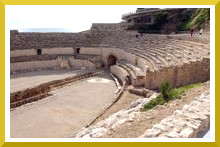 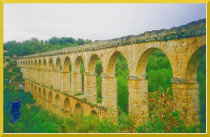 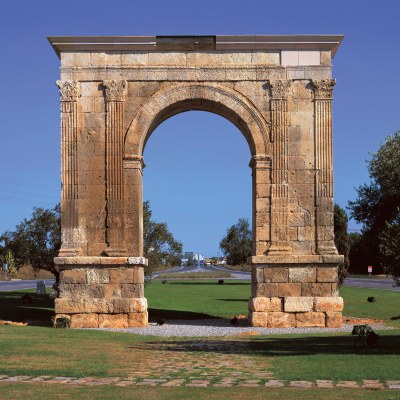 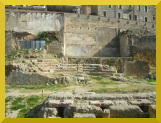 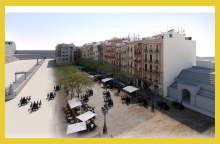 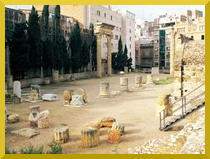 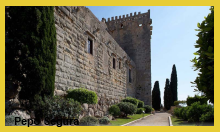 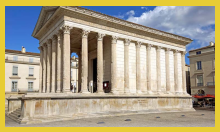 CONSTRUCCIONSCONSTRUCCIONSFUNCIONSFUNCIONS1FÒRUM DE LA PROVÍNCIARecinte dedicat al culte.2FÒRUM LOCALProtegia Tàrraco per tots els costats.3TEATRE1Zona oficial de la província. S’hi rebien els notables de la província.4TEMPLES’hi feien espectacles i també eren indrets de prestigi i propaganda política i religiosa dels governants.5AQÜEDUCTEEs dedicava a curses d’aurigues.6AMFITEATRES’hi feien lluites de i amb animals7TEMPLEEra el lloc més animat de la ciutat: s’hi feia el mercat i espectacles, era tribuna de poetes i polítics, s’hi elegien els magistrats. També s’hi feien execucions, sacrificis, discursos i processons.8MURALLESÉs un arc honorífic dedicat a l'emperador August. 9ARC de BERÀÉs un pont romà que duia aigua del riu Francolí a l'antiga ciutat de Tàrraco.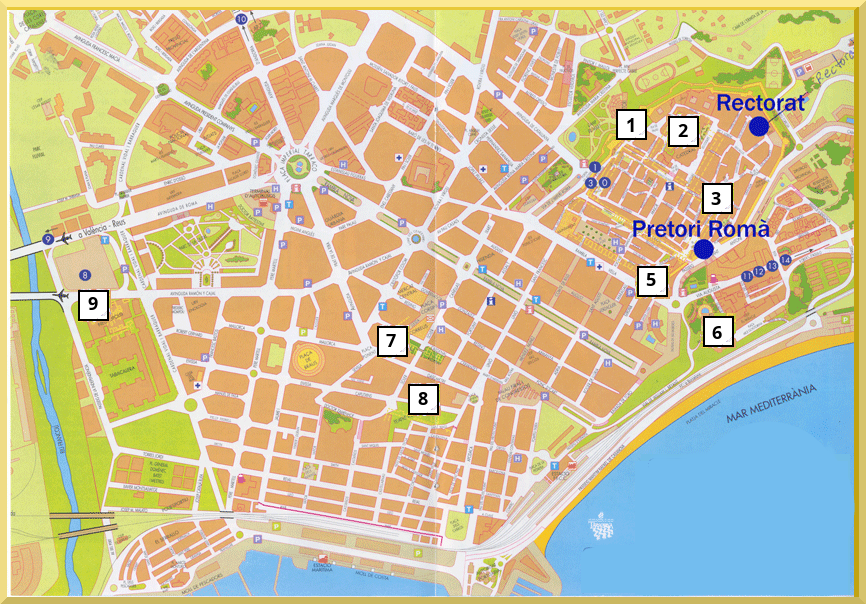 12356789